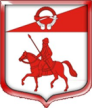 Администрация муниципального образованияСтаропольское сельское поселениеСланцевского муниципального района Ленинградской областиПОСТАНОВЛЕНИЕ03.10.2016                                                                                                     № 194-пОб утверждении Правил обработки 
персональных данных в администрации 
Старопольского сельского поселенияВ соответствии с Постановлением Правительства Российской Федерации от 21.03.2012г. №211 «Об утверждении перечня мер, направленных на обеспечение выполнения обязанностей, предусмотренных Федеральным законом «О персональных данных» и принятыми в соответствии с ним нормативным правовыми актами, операторами, являющимися государственными или муниципальными органами»:1. Утвердить Правила обработки персональных данных в администрации Старопольского сельского поселения  (прилагаются).2. Ознакомить сотрудников администрации Старопольского сельского поселения с правилами обработки персональных данных в администрации Старопольского сельского поселения.
3. Разместить настоящее распоряжение на официальном сайте администрации.

И.о.главы администрацииСтаропольского сельского поселения                                                    Г.Э.Лебедева.Приложение
к постановлению
от  03.10.2016г. № 194-п
ПРАВИЛА
обработки персональных данных
в администрации Старопольского сельского поселения1. Обработка персональных данных в администрации муниципального образования Старопольское сельское поселение  (далее – Администрация) должна осуществляться на законной основе.2. Обработка персональных данных в Администрации должна ограничиваться достижением конкретных, заранее определенных и законных целей. Не допускается обработка персональных данных, несовместимая с целями сбора персональных данных.3. Не допускается объединение баз данных и информационных ресурсов, содержащих персональные данные, обработка которых осуществляется в целях, несовместимых между собой.4. Обработке подлежат только персональные данные, которые отвечают целям их обработки.5. Содержание и объем обрабатываемых персональных данных должны соответствовать заявленным целям обработки. Обрабатываемые персональные данные не должны быть избыточными по отношению к заявленным целям их обработки.6. При обработке персональных данных должны быть обеспечены точность персональных данных, их достаточность, а в необходимых случаях и актуальность по отношению к целям обработки персональных данных.Ответственный за осуществление обработки персональных данных Администрации, должен принимать необходимые меры по удалению или уточнению неполных или неточных персональных данных.7. Мерами, направленными на выявление и предотвращение нарушений, предусмотренных законодательством, являются:1) осуществление внутреннего контроля соответствия обработки персональных данных нормам Федерального закона 27.07.2006 №152-ФЗ "О персональных данных" (далее - Федеральный закон) и принятым в соответствии с ним нормативным правовым актам Российской Федерации, Ленинградской области и Администрации;
2) оценка вреда, который может быть причинен субъектам персональных данных в случае нарушения Федерального закона, соотношение указанного вреда и принимаемых Администрацией мер, направленных на обеспечение выполнения обязанностей, предусмотренных Федеральным законом;3) ознакомление сотрудников Администрации (далее сотрудников), непосредственно осуществляющих обработку персональных данных, с положениями законодательства Российской Федерации о персональных данных, в том числе требованиями к защите персональных данных, и(или) обучение сотрудников.8. Обеспечение безопасности персональных данных достигается, в частности:
1) определением угроз безопасности персональных данных при их обработке в информационных системах персональных данных;2) применением организационных и технических мер по обеспечению безопасности персональных данных при их обработке в информационных системах персональных данных, необходимых для выполнения требований к защите персональных данных, исполнение которых обеспечивает установленные Правительством Российской Федерации уровни защищенности персональных данных;3) проведением в установленном порядке процедуры оценки соответствия средств защиты информации;4) оценкой эффективности принимаемых мер по обеспечению безопасности персональных данных до ввода в эксплуатацию информационной системы персональных данных;
5) учетом машинных носителей персональных данных;6) обнаружением фактов несанкционированного доступа к персональным данным и принятием мер по их недопущению;7) восстановлением персональных данных, модифицированных или уничтоженных вследствие несанкционированного доступа к ним;8) установлением правил доступа к персональным данным, обрабатываемым в информационной системе персональных данных, а также обеспечением регистрации и учета всех действий, совершаемых с персональными данными в информационной системе персональных данных.9. Целью обработки персональных данных в Администрации является обеспечение соблюдения действующего законодательства в сфере защиты персональных данных.10. Хранение персональных данных должно осуществляться в форме, позволяющей определить субъект персональных данных, не дольше, чем этого требуют цели обработки персональных данных, если срок хранения персональных данных не установлен Федеральным законом, договором, стороной которого является субъект персональных данных. Обрабатываемые персональные данные подлежат уничтожению либо обезличиванию по достижении целей обработки или в случае утраты необходимости в достижении этих целей, если иное не предусмотрено Федеральным законом.11. В случае выявления неправомерной обработки персональных данных, осуществляемой сотрудником Администрации, в срок, не превышающий три рабочих дня с даты этого выявления, он обязан прекратить неправомерную обработку персональных данных.В случае, если обеспечить правомерность обработки персональных данных невозможно, сотрудник Администрации в срок, не превышающий десяти рабочих дней с даты выявления неправомерной обработки персональных данных, обязан уничтожить такие персональные данные.Об устранении допущенных нарушений или об уничтожении персональных данных сотрудник Администрации обязан уведомить субъекта персональных данных или его представителя, а в случае, если обращение субъекта персональных данных или его представителя либо запрос уполномоченного органа по защите прав субъектов персональных данных были направлены уполномоченным органом по защите прав субъектов персональных данных, также указанный орган.12. В случае достижения цели обработки персональных данных сотрудник Администрации обязан прекратить обработку персональных данных и уничтожить персональные данные в срок, не превышающий тридцати дней с даты достижения цели обработки персональных данных, если иное не предусмотрено договором, стороной которого является субъект персональных данных, иным соглашением между Администрацией и субъектом персональных данных либо, если сотрудник Администрации не вправе осуществлять обработку персональных данных без согласия субъекта персональных данных, на основаниях, предусмотренных Федеральным законом или другими федеральными законами.13. В случае отзыва субъектом персональных данных согласия на обработку своих персональных данных сотрудник Администрации обязан прекратить обработку персональных данных и уничтожить персональные данные в срок, не превышающий три рабочих дня с даты поступления указанного отзыва, если иное не предусмотрено соглашением между Администрацией и субъектом персональных данных.
Об уничтожении персональных данных Администрация обязана уведомить субъекта персональных данных не позднее трех рабочих дней со дня уничтожения.14. В случае отсутствия возможности уничтожения персональных данных в течение сроков, указанных в п.13 настоящих Правил, сотрудник Администрации осуществляет блокирование таких персональных данных и обеспечивает уничтожение персональных данных в срок, не превышающий шесть месяцев, если иной срок не установлен федеральными законами.